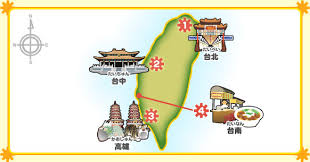 Date:  2/26(Sun)-3/3(Fri)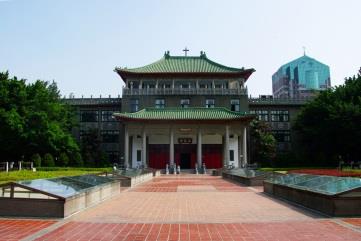 The educational highlights 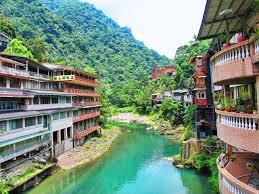 English usage in real-life situations(English as a lingua-franca)Experience Taiwan’s real cities and natural areasUniversity tour/meet local students (Wenzao Ursuline University of Language)Join the university’s English class and Japanese language class with the local students  Study Taiwan’s culture and history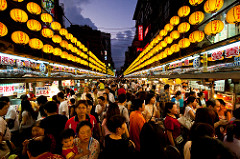 Price: ￥45,000* This price will include the following:Roundtrip plane ticketHotel stay (two to four people per room)The main transportation during the trip & Entrance fees for the activities*The price may change depending on how many students wish to join us.*This price is very reasonable because students will receive a grant from YCU.*Additionally students will need money for personal shopping and meals.Application Deadline: Dec 7 (Wed) If you want to join the trip, fill out the form at the PEC and submit it during the date below.Application Period: Nov 9 (Wed)-Dec 7(Wed)/PEC opens 9:00-13:10, 14:10-17:00 (Mon-Fri)Payment Deadline: Dec 9(Fri)/Must arrive in the PEC bank accountIf you have any questions, please come and ask Yoko Igarashi (RM 212/ yokoiga1@yokohama-cu.ac.jp) or Paul Nehls (RM239/nehls@yokohama-cu.ac.jp)Max: 15 students*  (PE Teacher, Mr. Paul Nehls will go with the group)*First come, first serve. So Hurry!Note:  If you do not have a passport, we urge you to apply for one ASAP.  We also advise you to prepare a credit card if you do not have one. We will send important notice via YCU e-mail.  Please check it frequently.  